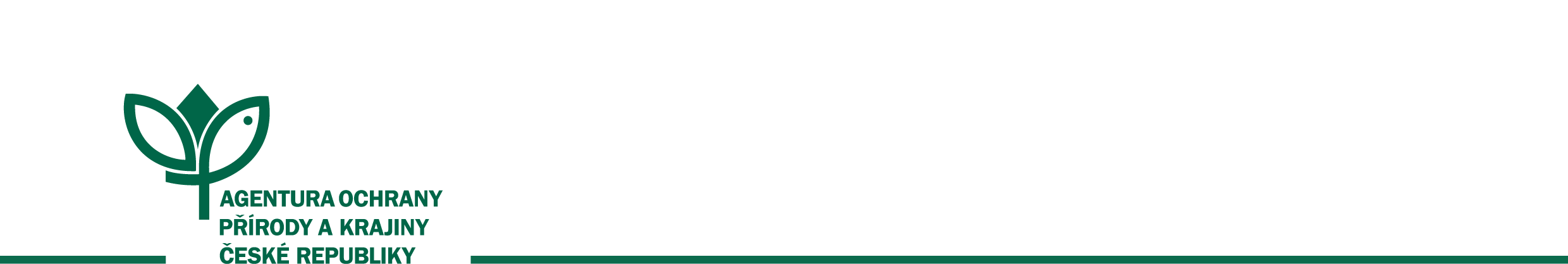 Číslo smlouvy: 23938/SOVV/23Česká republika - Agentura ochrany přírody a krajiny České republikyse sídlem: 		Kaplanova 1931/1, 148 00 PrahaIČO: 			62933591Zastoupená: 		Mgr. Tomášem Růžičkou, ředitelem SOVVBankovní spojení: 	xxxxxna straně jedné (dále jen „Účastník 1“) aTISKÁRNA K-TISK s.r.o.Sídlo:			Polní 1000/1, 792 01 Bruntál		IČO: 			268 29 932DIČ:			CZ26829932		Zastoupený:		Pavlem Kupkou, jednatelem              Bankovní spojení:	xxxxxzapsaný v obchodním rejstříku vedeném Krajským soudem v Ostravě pod sp. zn. C 26919, na straně druhé (dále jen „Účastník 2“) (Účastník 1 a Účastník 2 společně dále též „Smluvní strany“)PREAMBULEMezi Smluvními stranami byla dne 3.11.2023 uzavřena smlouva na tiskařské práce a dopravu č. 18819/SOVV/23 (dále jen „Smlouva tisk“), jejímž předmětem byl tisk, kompletace a doprava tiskovin DPČK, a která byla dne 7.11.2023 uveřejněna v registru smluv. Ve výše uvedené smlouvě tisk je nastavená dvojí účinnost, jednak je to den uveřejnění v registru smluv, druhak to je den přidělení finančních prostředků, tyto finanční prostředky byly přiděleny dne 18.12.2023, kdy smlouva tisk nabyla účinnosti.   V zájmu úpravy vzájemných práv a povinností vyplývajících z původně sjednané Smlouvy tisk, s ohledem na skutečnost, že účastník 2  jednal s vědomím závaznosti uzavřené Smlouvy tisk a v souladu s jejím obsahem částečně plnil, co si vzájemně ujednaly, a ve snaze napravit stav vzniklý v důsledku tohoto plnění před účinností smlouvy tisk a zajistit řádné splnění předmětu smlouvy tisk, dohodly se Smluvní strany na uzavření tétoSmlouvy o vypořádání závazků(dále jen „Smlouvy“)Práva a závazky smluvních stranSmluvní strany prohlašují, že částečné plnění, které účastník 2 provedl před účinností smlouvy tisk, považují za plnění podle smlouvy tisk a bude účastníkem 1 převzato a proplaceno, a tímto proplacením dojde k vypořádání bezdůvodného obohacení.Smluvní strany se dohodly, v souvislosti s pozdějším přidělením finančních prostředků a s tím souvisejícím pozdějším nabytím účinnosti smlouvy tisk, na následující změně smlouvy tisk:    čl. 4.1 Smlouvy tisk se ruší a nahrazuje následujícím zněním:   Zhotovitel se zavazuje provést dílo nejpozději do 20.12.2023.Smluvní strany si tímto ujednáním vzájemně stvrzují, že obsah vzájemných práv a povinností, je zcela a beze zbytku vyjádřen článkem 1.2. této Smlouvy a textem původně sjednané smlouvy tisk, která tvoří pro tyto účely Přílohu č. 1 této Smlouvy.Smluvní strany prohlašují, že veškerá případná budoucí plnění z této Smlouvy, budou splněna podle sjednaných podmínek vyjádřených v čl. 1.2 a v Příloze č. 1 této Smlouvy.Závěrečná ustanoveníPrávní vztahy založené touto Smlouvou se řídí právním řádem České republiky.Pokud kterékoliv ustanovení této Smlouvy nebo jeho část bude neplatné či nevynutitelné, stane se neplatným či nevynutitelným, bude shledáno neplatným či nevynutitelným soudem či jiným příslušným orgánem, tato neplatnost či nevynutitelnost nebude mít vliv na platnost či vynutitelnost ostatních ustanovení této Smlouvy nebo jejich částí.Tuto Smlouvu lze měnit, doplňovat a upřesňovat pouze oboustranně odsouhlasenými, písemnými a průběžně číslovanými dodatky, podepsanými oprávněnými zástupci obou Smluvních stran, které musí být obsaženy na téže listině.Tato Smlouva nabývá platnosti a účinnosti dnem podpisu poslední smluvní strany a účinnosti dnem uveřejnění v registru smluv podle zákona o registru smluv. Podléhá-li však tato Smlouva povinnosti uveřejnění prostřednictvím registru smluv podle zákona o registru smluv, nenabude účinnosti dříve, než dnem jejího uveřejnění. Smluvní strany se budou vzájemně o nabytí účinnosti Smlouvy neprodleně informovat.Tato Smlouva je vyhotovena v elektronickém originále.Smluvní strany prohlašují, že si tuto Smlouvu přečetli, že vyjadřuje jejich pravou a svobodnou vůli, na důkaz čehož níže připojují své vlastnoruční podpisy.Nedílnou součástí této Smlouvy jsou následující přílohy:Příloha č. 1 – Smlouva tisk č. 18819/SOVV/23 V Praze dne							V Bruntále dne Účastník 1Účastník 2Mgr. Tomáš RůžičkaPavel Kupkaředitel SOVVjednatel